FAKULTAS FARMASI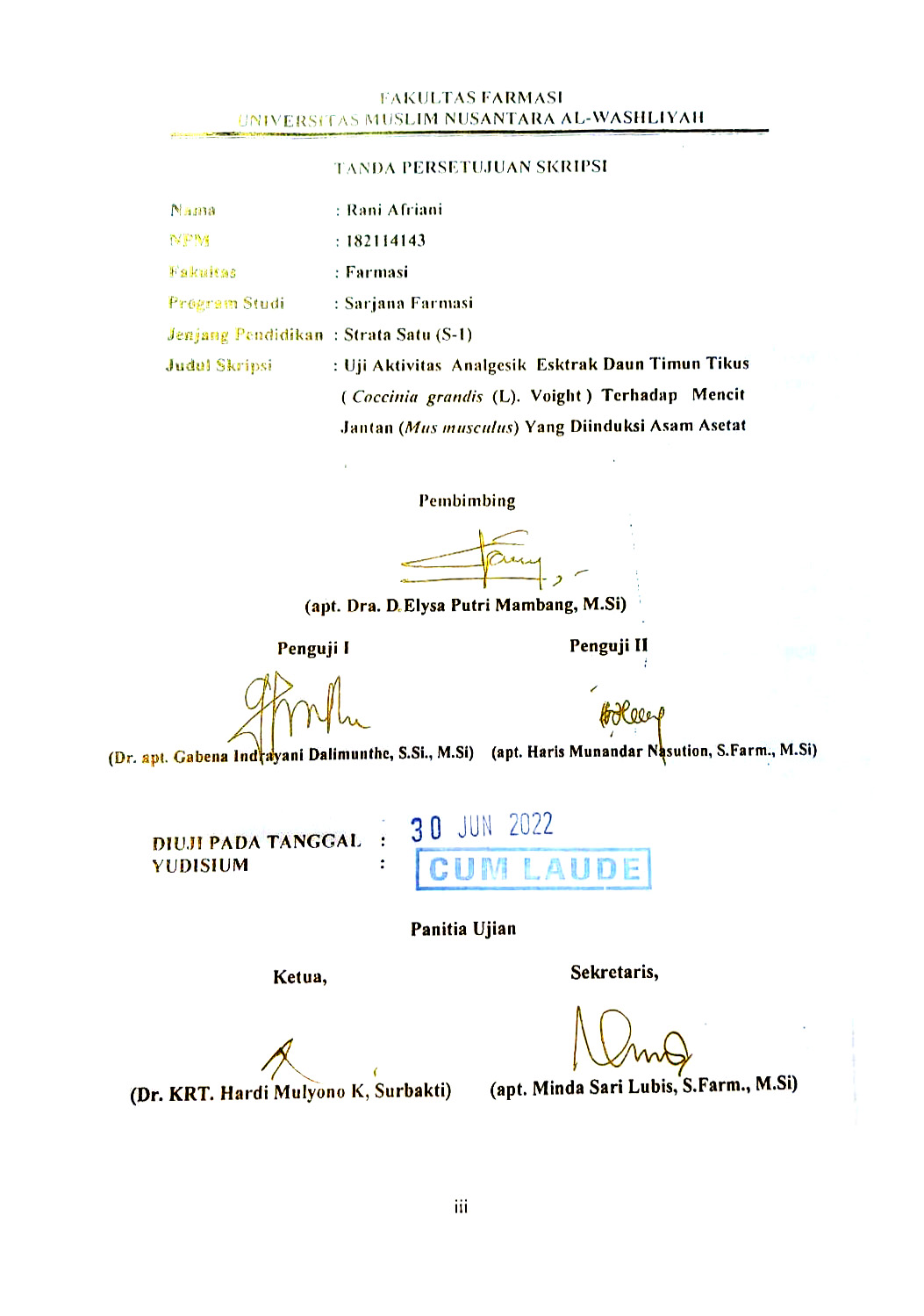 UNIVERSITAS MUSLIM NUSANTARA AL-WASHLIYAHTANDA PERSETUJUAN SKRIPSINama			: Rani AfrianiNPM			: 182114143Fakultas		: FarmasiProgram Studi	: Sarjana FarmasiJenjang Pendidikan	: Strata Satu (S-1)Judul Skripsi		: Uji Aktivitas  Analgesik  Esktrak Daun Timun Tikus			  ( Coccinia  grandis  (L).  Voight )  Terhadap   Mencit			  Jantan (Mus musculus) Yang Diinduksi Asam AsetatPembimbing(apt. Dra. D Elysa Putri Mambang, M.Si)	  	 Penguji I			                 Penguji II(Dr. apt. Gabena Indrayani Dalimunthe, S.Si., M.Si)	(apt. Haris Munandar Nasution, S.Farm., M.Si)DIUJI PADA TANGGAL	:YUDISIUM			:Panitia Ujian		  Ketua,				     Sekretaris,(Dr. KRT. Hardi Mulyono K, Surbakti)	(apt. Minda Sari Lubis, S.Farm., M.Si)	